                  Asystent   Osobisty  Osoby  Niepełnosprawnej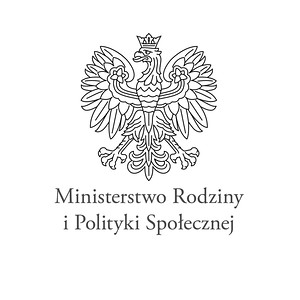 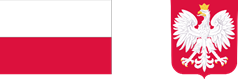 Miejski Ośrodek Pomocy Rodzinie w Suwałkach przystępuje do realizacji Resortowego Programu  Ministerstwa Rodziny i Polityki Społecznej finansowanego ze środków pochodzących z Funduszu Solidarnościowego „Asystent osobisty osoby niepełnosprawnej” – edycja 2023 .  Całkowita wartość zadania – 809 364,49 zł, z tego: - dotacja celowa FS – 100%Celem programu jest przede wszystkim poprawa jakości życia osób z niepełnosprawnościami. Usługi asystencji osobistej mogą w szczególności polegać na pomocy asystenta w:wykonywaniu czynności dnia codziennego dla uczestnika Programu;wyjściu, powrocie lub dojazdach z uczestnikiem Programu w wybrane przez uczestnika miejsca;załatwianiu spraw urzędowych;korzystaniu z dóbr kultury (np. muzeum, teatr, kino, galerie sztuki, wystawy);zaprowadzaniu dzieci z orzeczeniem o niepełnosprawności do placówkiDo  wsparcia  z programu uprawnione są:dzieci do 16. roku życia z orzeczeniem o niepełnosprawności łącznie ze wskazaniami: konieczności stałej lub długotrwałej opieki lub pomocy innej osoby w związku ze znacznie ograniczoną możliwością samodzielnej egzystencji oraz konieczności stałego współudziału na co dzień opiekuna dziecka w procesie jego leczenia, rehabilitacji                        i edukacji;osoby z niepełnosprawnościami posiadające orzeczenie o niepełnosprawności w stopniu znacznym, umiarkowanym lub traktowane na równi do wymienionych.Korzystanie z usług asystentów osobistych będzie  bezpłatne, realizowane w ramach pozyskanych środków. MOPR będzie realizował usługi asystencji osobistej samodzielnie  zgodnie z założeniami programu pkt IV ppkt 23,1,3.  Osoby zainteresowane usługą asystenta prosimy o kontakt w siedzibieMOPR w Suwałkach ul. Filipowska 20 lub pod nr telefonów: 87 562 89 70,                      87 562 89 77,  87 44 40 643W załączeniu:Program „Asystent osobisty osoby niepełnosprawnej” – edycja 2022Karta zgłoszenia do ProgramuKlauzula informacyjna